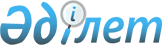 Об утверждении Методики расчета минимального уровня потребности по обучению казахстанских специалистов
					
			Утративший силу
			
			
		
					Приказ и.о. Министра образования и науки Республики Казахстан от 10 августа 2012 года № 361. Зарегистрирован в Министерстве юстиции Республики Казахстан 17 сентября 2012 года № 7920. Утратил силу приказом Министра образования и науки Республики Казахстан от 13 мая 2019 года № 203 (вводится в действие после дня его первого официального опубликования)
      Сноска. Утратил силу приказом Министра образования и науки РК от 13.05.2019 № 203 (вводится в действие после дня его первого официального опубликования).
      В соответствии с подпунктом 1) пункта 2 статьи 26 Закона Республики Казахстан от 24 июня 2010 года "О недрах и недропользовании" ПРИКАЗЫВАЮ:
      1. Утвердить прилагаемую Методику расчета минимального уровня потребности по обучению казахстанских специалистов.
      2. Департаменту высшего и послевузовского образования (Жакыпова Ф.Н.):
      1) обеспечить в установленном порядке государственную регистрацию настоящего приказа в Министерстве юстиции Республики Казахстан;
      2) после прохождения государственной регистрации опубликовать настоящий приказ в средствах массовой информации.
      3. Контроль за исполнением настоящего приказа возложить на вице-министра Орунханова М.К.
      4. Настоящий приказ вводится в действие со дня его первого официального опубликования. Методика расчета
минимального уровня потребности по обучению казахстанских
специалистов
      1. Методика расчета минимального уровня потребности по обучению казахстанских специалистов разработана в соответствии с Законом Республики Казахстан от 24 июня 2010 года "О недрах и недропользовании".
      2. Для определения минимального уровня потребности по обучению казахстанских специалистов следует установить минимальную долю затрат на обучение казахстанского персонала.
      3. Минимальная доля затрат на обучение казахстанских специалистов (Зо), являющейся константой или нормативом, исчисляется по следующей формуле:
                     Оввп:Иввп
            Зо= ________________ х 100 %+ Котр
                    Иввп:Оинв
            где Оввп – доля затрат на образование в валовом внутреннем продукте республики за предыдущий период (в процентных соотношениях);
      Иввп – доля инвестиций в основной капитал в валовом внутреннем продукте республики за предыдущий период (в процентных соотношениях);
      Оинв – доля образования в инвестициях основного капитала за предыдущий период (в процентных соотношениях).
      Котр – отраслевой норматив, отражающий необходимый дополнительный объем инвестиций для подготовки специалистов для каждой отрасли в отдельности, утверждаемый компетентным органом по трансферту технологий, индустриально-инновационному и научно-техническому развитию для данной отрасли на каждый год.
      4. Минимальный уровень потребности по обучению казахстанских  специалистов определяется по следующей формуле:
      П = Кнтр+ КО/СР,
      где П – минимальный уровень потребности по обучению казахстанских специалистов на плановый период;
      СР - средние расходы на обучение 1 специалиста за учебный год в организациях образования, предусмотренные на плановый период (в тысячах тенге);
      Кнтр – необходимый объем для обучения казахстанских специалистов по трансферту технологий для индустриально-инновационного и научно-технического развития в данной отрасли;
      КО - контрактные обязательства недропользователя на обучение  специалистов, являющихся гражданами Республики Казахстан, задействованных при исполнении контракта, или обучение граждан Республики Казахстан по перечню специальностей, согласованному с компетентным органом(в тысячах тенге) и рассчитываются по следующей формуле:
      КО = И х Зо,
      где И - ежегодный объем инвестиций.
					© 2012. РГП на ПХВ «Институт законодательства и правовой информации Республики Казахстан» Министерства юстиции Республики Казахстан
				
И.о. Министра
М. Орунханов
"Согласовано"
И.о. министра нефти и газа
Республики Казахстан
___________ Б. Толумбаев
"___"___________ 2012 г.
"Согласовано"
И.о. министра индустрии и новых
технологий Республики Казахстан
___________ А. Рау
"___"___________ 2012 г.Утверждена приказом
И.о. Министра образования и науки
Республики Казахстан
от 10 августа 2012 года № 361